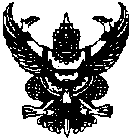                                                   บันทึกข้อความส่วนราชการ      องค์การบริหารส่วนตำบลภูเวียง     ที่   ขก   ๘๕๘๐๑/   			      วันที่   ๑๐  กุมภาพันธ์    ๒๕๖๕  เรื่อง   รายงานผลการดำเนินการรณรงค์เสริมสร้างความโปร่งใสตามหลักธรรมาภิบาล……………………………………………………………………………………………………………………………………………เรียน    นายกองค์การบริหารส่วนตำบลภูเวียง         		ด้วย เมื่อวันที่  ๑  กุมภาพันธ์  ๒๕๖๕  นายกองค์การบริหารส่วนตำบลภูเวียง ได้แถลงนโยบาย ก่อนที่จะเข้าปฏิบัติหน้าที่  โดยในการประชุมนายกองค์การบริหารส่วนตำบลภูเวียง ได้แถลงนโยบายเกี่ยวกับการต่อต้านทุจริตคอรัปชั่น เพื่อเสริมสร้างมาตรฐานด้านคุณธรรม จริยธรรม ให้แก่ข้าราชการ ลูกจ้างได้เข้ามามีส่วนร่วมในการป้องกันการทุจริตและประพฤติมิชอบ พร้อมทั้งรณรงค์ ประชาสัมพันธ์ เผยแพร่ข้อมูลข่าวสารเพื่อให้เกิดความรู้ความเข้าใจและสร้างจิตสำนึกในการปฏิบัติงานอย่างซื่อสัตย์สุจริต โปร่งใส เป็นธรรมและมีประสิทธิภาพ  		จึงเรียนมาเพื่อโปรดทราบ                                                   (ลงชื่อ)    เชิดเชาว์ สุดาเดช                                                                                         (นายเชิดเชาว์  สุดาเดช)                                                                       นิติกร  ความเห็นหัวหน้าสำนักงานปลัด……………………………………..                              (ลงชื่อ)   จิรภาภรณ์ มีนอก                                       (นางจิรภาภรณ์  มีนอก)                                        หัวหน้าสำนักงานปลัดความเห็นรองปลัด……………………………………            (ลงชื่อ)   ณัฐวุฒิ อติรัตนวงษ์                    (นายณัฐวุฒิ  อติรัตนวงษ์)            รองปลัดองค์การบริหารส่วนตำบลความเห็นปลัด……………………………………                     คำสั่งนายก………………………………………………………..        (ลงชื่อ)    ยุพิน เกณฑ์กิจ                                       (ลงชื่อ)       นิภาพร กงชา                 (นางยุพิน  เกณฑ์กิจ)                                             (นางสาวนิภาพร กงชา)                                                                                                     ปลัดองค์การบริหารส่วนตำบล                              นายกองค์การบริหารส่วนตำบลภูเวียง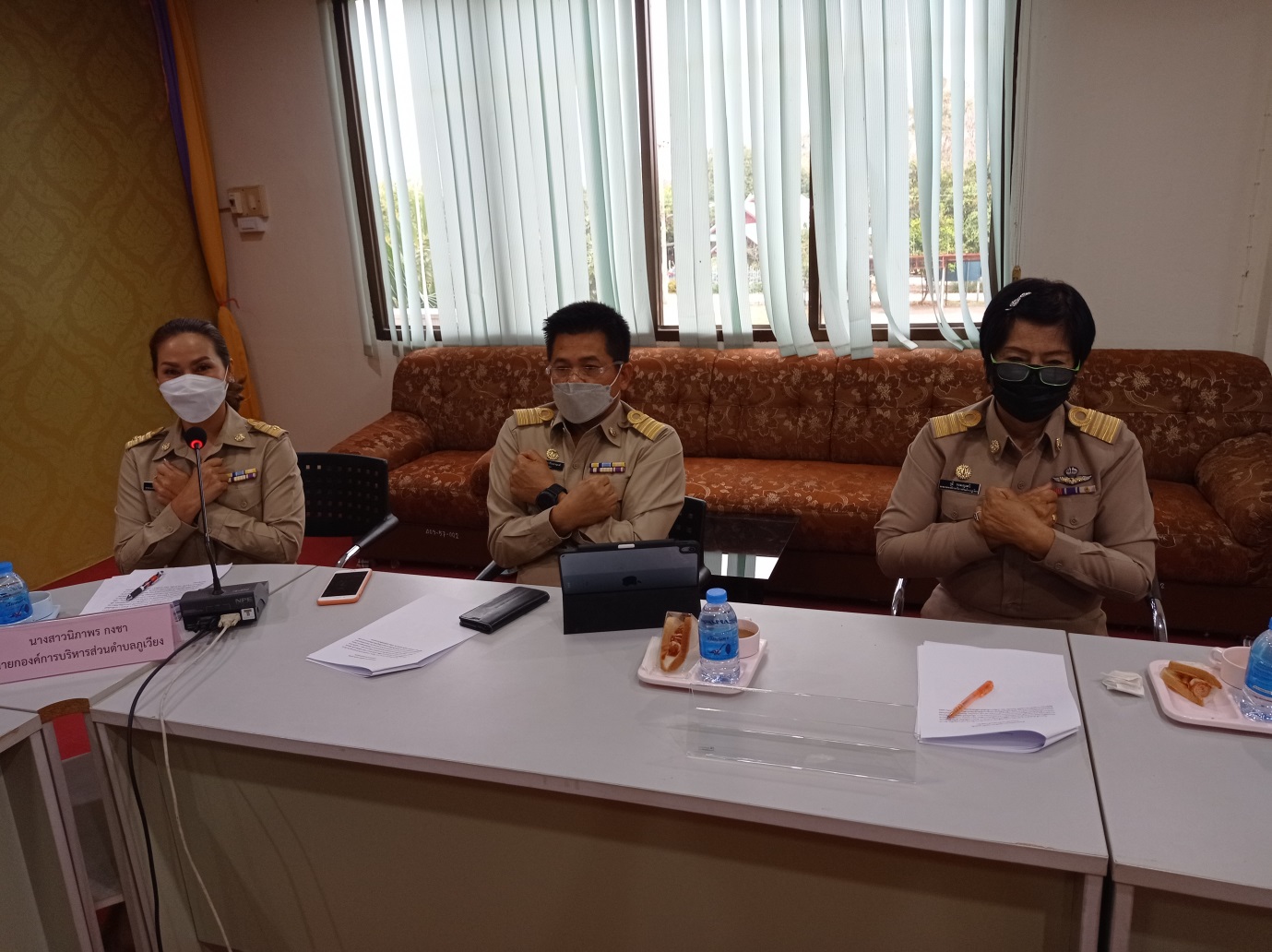 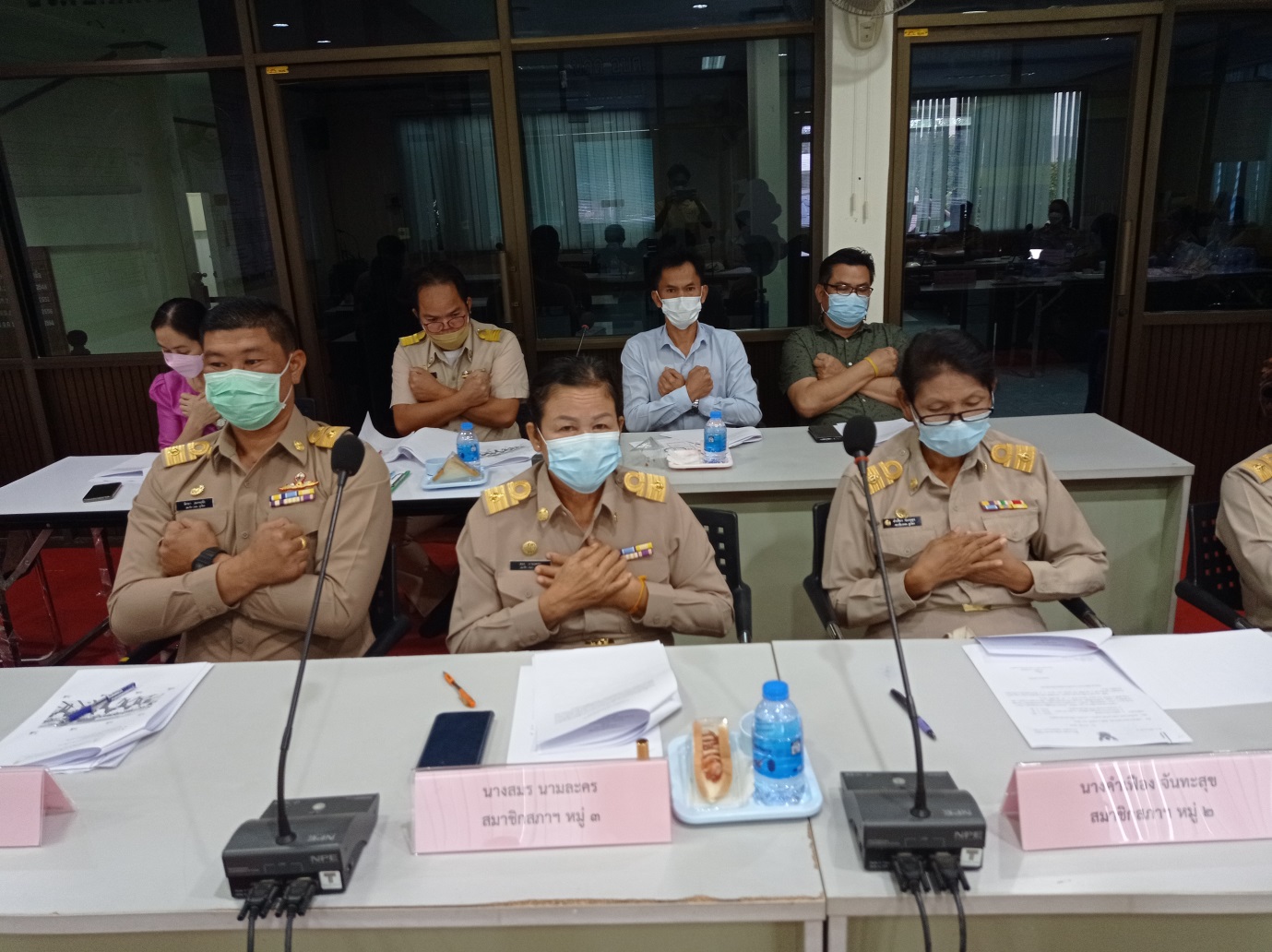 